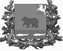 Администрация молчановского РАЙОНАТомской областипостановление06.03.2017                                                                                                             №128с. МолчановоО признании Гольнева Петра Васильевича участником подпрограммы «Выполнение государственных обязательств по обеспечению жильем категорий граждан, установленных федеральным законодательством» федеральной целевой программы «Жилище» на 2015-2020 годыВ целях реализации на территории Молчановского района распоряжения Губернатора Томской области от 04.10.2011 №310р «О мерах по реализации на территории Томской области подпрограммы «Выполнение государственных обязательств по обеспечению жильем категорий граждан, установленных федеральным законодательством» федеральной целевой программы «Жилище» на 2015 - 2020 годы», Закона Томской области от 13.04.2006 № 73 - 03 «О наделении органов местного самоуправления государственными полномочиями по регистрации и учету граждан, имеющих право на получение социальных выплат в связи с переселением из районов Крайнего Севера и приравненных к ним местностей», в соответствии с решением комиссии по вопросам переселения граждан из районов Крайнего Севера и приравненных к ним местностей (протокол № 137 от 27.02.2017)ПОСТАНОВЛЯЮ:1. Признать	Гольнева Петра Васильевича участником подпрограммы «Выполнение государственных обязательств по обеспечению жильем категорий граждан, установленных федеральным законодательством» федеральной целевой программы «Жилище» на 2015-2020 годы.Настоящее постановление вступает в силу со дня его официального опубликования в официальном печатном издании «Вестник Молчановского района» и подлежит размещению на официальном сайте муниципального образования «Молчановский район» (http:// www.molchanovo.ru/).Контроль за исполнением настоящего постановления возложить на заместителя Главы Молчановского района по экономической политике        В.Ю.Палосона.Глава Молчановского района                                                               Ю.Ю.Сальков